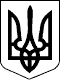 БЕРЕГІВСЬКА РАЙОННА ДЕРЖАВНА АДМІНІСТРАЦІЯЗАКАРПАТСЬКОЇ ОБЛАСТІР О З П О Р Я Д Ж Е Н Н Я03.12.2019                                           Берегове                                              №  403Про фінансування видатків, пов’язаних з участю у проведенні в районі Різдвяних та Новорічних святкувань          Відповідно до статей 6, 22 і 39 Закону України „Про місцеві державні адміністрації”, з метою  участі у проведенні в районі Різдвяних та Новорічних святкувань:           1.Дозволити:          1.1.Фінансовому управлінню райдержадміністрації профінансувати видатки відділу культури і туризму райдержадміністрації, пов’язаних з участю у проведенні в районі Різдвяних та Новорічних святкувань, у сумі  12000 (дванадцять тисяч) гривень згідно з кошторисом (додається), за рахунок коштів, передбачених у районному бюджеті для реалізації культурно-мистецьких заходів у районі та участі в обласних, Всеукраїнських та міжнародних мистецьких акціях на 2019 рік, у рамках Програми розвитку культури і мистецтва в районі на 2016 - 2020 роки.          1.2.Відділу культури і туризму райдержадміністрації на фінансування витрат використати кошти, передбачені пунктом 40 культурно-мистецьких заходів у районі та участі в обласних, Всеукраїнських та міжнародних мистецьких акціях на 2019 рік.          2.Контроль за виконанням цього розпорядження покласти на заступника голови державної адміністрації Бімбу Ф.Ф.Голова державної адміністрації                                          Іштван ПЕТРУШКА                                                                                                     Додаток                                                                                               до розпорядження                                                                                               03.12.2019  №  403КОШТОРИС,пов’язаний  з участю у проведенні в районі Різдвяних та Новорічних святкувань										гривеньІнші (подарунки)                                                                12000,00 ВСЬОГО                                                                                    12000,00                                                                         (дванадцять тисяч гривень, 00 коп.)Начальник відділу культури ітуризму райдержадміністрації                                                  Ласло ГАЛАС